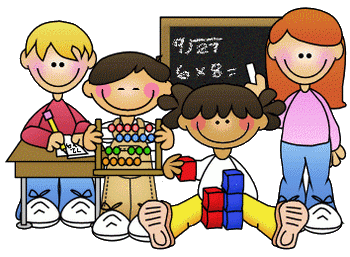 Home Learning – Week Beginning 27th April 2020Good morning Primary 1/2 I hope you all had a very good and safe weekend.  I hope you enjoyed all of the activities that I set for you last week. Here are some more fun tasks for you to try this week.  Remember you also have the games and challenges on Education City and Sumdog.  You do not have to complete all of these task and there is no particular order that they should be done in.  Remember the most important thing is to stay safe and well.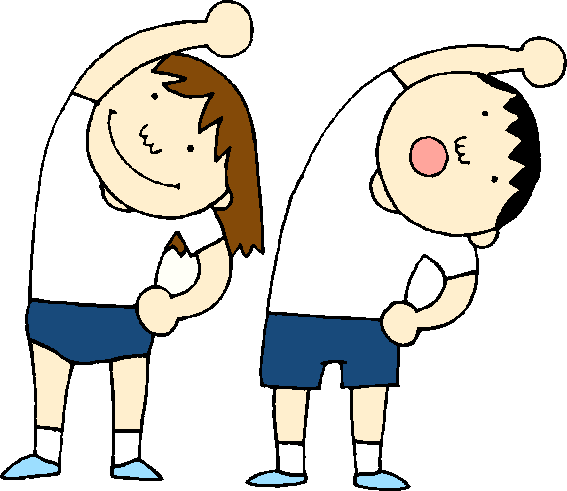 PEA good way to start your day is with a little exercise.  Every morning Joe Wicks will be live streaming a free PE lesson on his YouTube channel at 9am.  You can access it through this link:https://www.youtube.com/user/thebodycoach1Cosmic Kids Yoga is another great way to relax and start the day.https://www.youtube.com/user/CosmicKidsYoga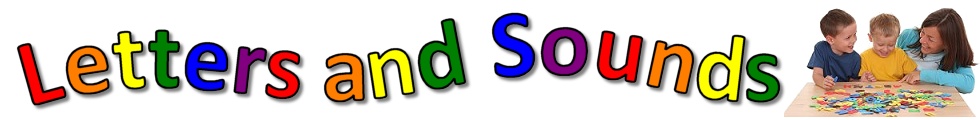 Phonics  This week we will consolidate the sounds u         d          g         xPractice reading and writing different words that contain each phoneme. Can you find these sounds in books, newspapers or magazines?ReadingRead a book that you have at home with an adult.  Write a sentence about your favourite part of the story.Complete one box from the reading challenge sheet.Sight Wordsa, the, I, is, he, she, his, as, has, to, do, no, go, me, my, of, off, have, you.Practice reading and writing your sight words.Find your sight words in your book.Spelling Flowers – Draw a big flower and write your spellinf words in the petals.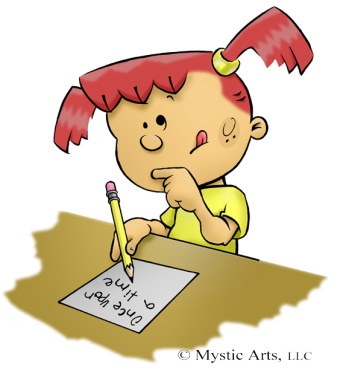 WritingDraw a picture and write a sentence about something you have done during your time at home that was really fun.  Remember a capital letter, full sop and finger spaces.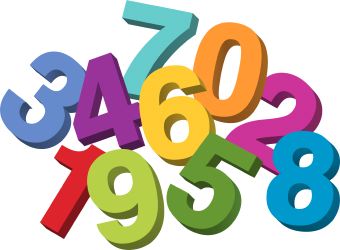 MathsNumber HuntSee how many numbers you can find around your home and garden or during your daily exercise, eg, door numbers, numbers on clocks, on the oven or microwave.Draw pictures to show all of the places that you found the numbers and write the numbers beside the picture.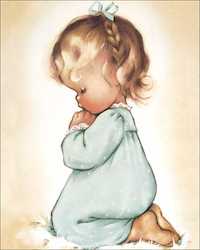 RERemember to be saying our morning and evening prayer each day with your family.  You can also say a Hail Mary daily for your own intentions. Hail MaryHail Mary full of Grace, the Lord is with thee.
Blessed art thou amongst women and blessed is the fruit of thy womb Jesus.
Holy Mary Mother of God,
pray for us sinners now and at the hour of our death. Amen. 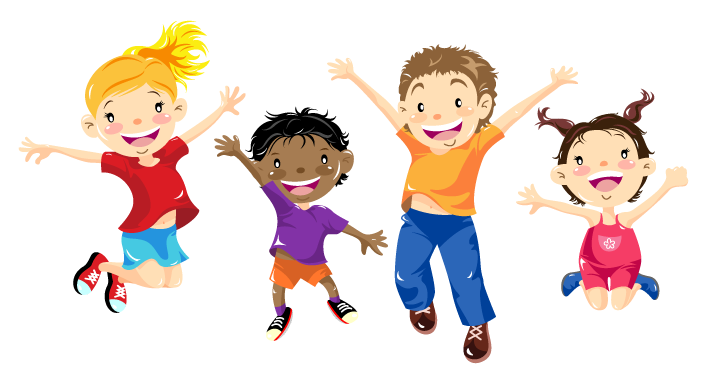 Other Ideas Draw a picture or write a note to a Key Worker to tell them how much you appreciate what they are doing right now.Offer to help with some chores around the house to help your family out. Use Education City and Sumdog to complete the games set.Have some time out to relax and spend time with your family.  